Terenska nastava u LipikNavedi prometne pravce kojima ste se vozili na svom putu od Osijeka do Lipika!Uz pomoć geografske karte i mjerila izračunaj udaljenost koju ste prešli od Osijeka do Lipika!Odredi prirodno-geografsku te povijesno tradicionalnu regiju kojoj pripada Lipik!Navedi ime županije i sjedište županije kojoj pripada Lipik.Navedi ime gore na čijim obroncima se smjestio Lipik.Izračunaj gustoću naseljenosti županije kojoj pripada Lipik!Što povezuje grad Lipik i grad Pakrac?Ucrtaj u slijepu kartu prometni pravac kojim ste se kretali na putu od Osijeka do Lipika.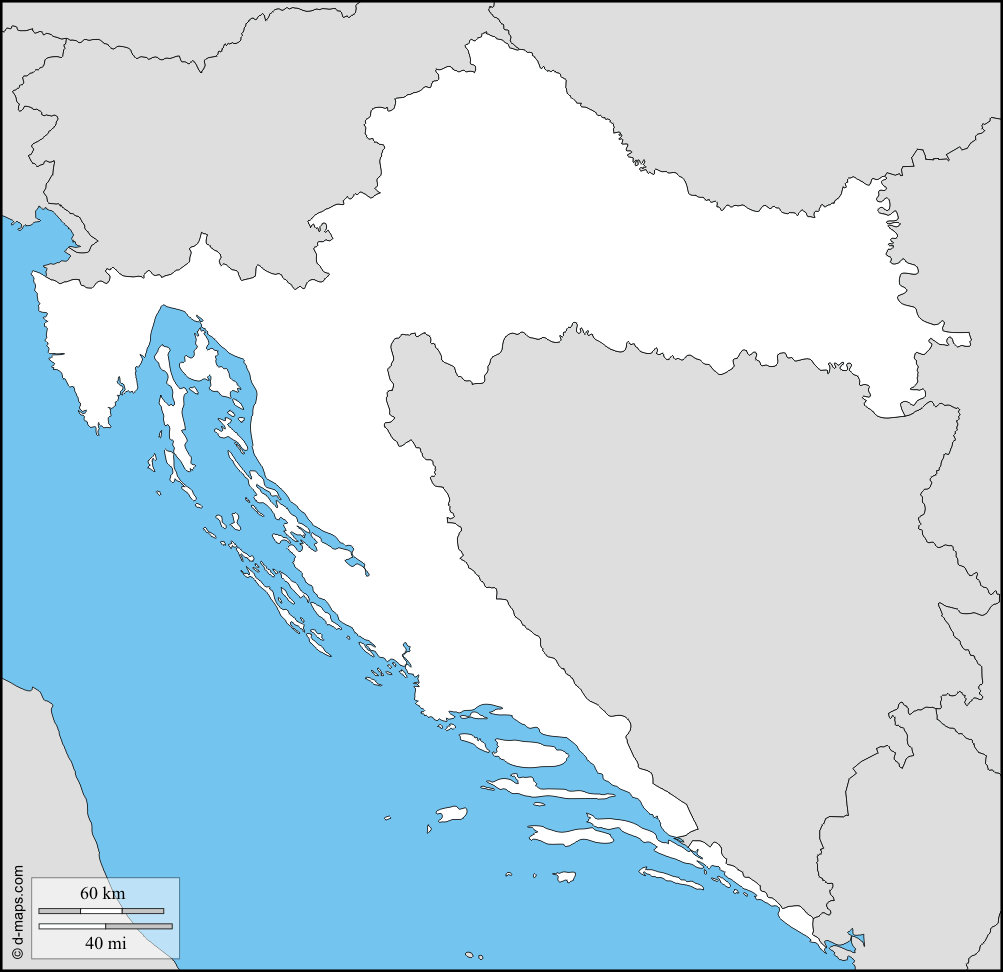 